Наши спортивные успехи17 октября 2019 года на общешкольной линейке  учащиеся получили  спортивные награды  за кросс «Золотая осень» (34 участника), муниципальный этап кросса (21 участник), километры ЗДОРОВЬЯ (58 участников).  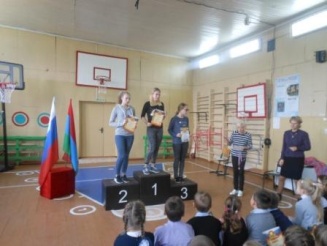 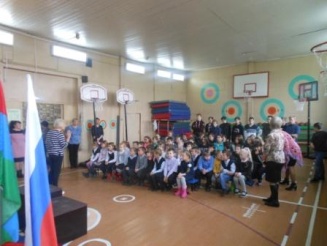 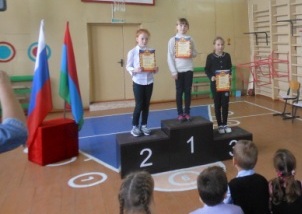 